1. MotivateWhen have you been glad to know you were not really alone?struggling with a classat night when it was storminggot to work and at first no one was therewhen the electricity went outwhen the water was offtraveling by myself got lost at the state fairseparated from my group at Disney Worldstuck in a traffic jam on the interstatephone went out of powerwhen the kids all went off to college and we were empty nesters2. TransitionOccasionally we might feel like we’re abandoned, even by God.But, even in the darkest times, God does not abandon His people. 3. Bible Study3.1 Signs of the Coming EndListen for a reference to Daniel.Matthew 24:15-16 (NIV)   "So when you see standing in the holy place 'the abomination that causes desolation,' spoken of through the prophet Daniel--let the reader understand-- 16  then let those who are in Judea flee to the mountains.What prophetic announcement and prior historical event signal the future fall of Jerusalem and the destruction of the temple? when the holy of holies in the temple is violatedsomething so offensive to God happens in the templeDaniel spoke of it in his prophecyWhat are some synonyms for the word “abomination”?  (have class use their phones).outragedisgracescandaleyesoreatrocityhorrorhatreddislikerepugnanceloathingrevulsionabhorrencedetestationdisgustSo, what is Jesus referring to when He talks about the abomination that takes place in the holy place that causes desolation?a terribly sacrilegious object will be placed on the altar in the templeit desecrates, defiles the altarcould have been a pig sacrificed on the altarcould have been some other item that is totally offensive to GodWhat counsel did Jesus give to those facing the threat of destruction? run awayleave Jerusalemflee to the mountainsyou will not be safe staying thereWhy do you think Jesus warned people to leave Jerusalem when these things happen?the opposition will be overwhelmingthese are the opening events for even worse things to comeevil is culminating and no longer hidden – God will then deal with it dramaticallyWhat are some of the things we often hear about the end times?terrible destructionawful inhumanities against believersthe sign of the beastthe number 666great warWhat are the benefits of knowing the signs of the end-time? you are reminded to live like Jesus will come todayand continue to evangelize and make disciples like Jesus will not come for many yearsmotivates us for both long- and short-term faithfulnessThese verses speak about the temple being violated.  What might be some ways that churches could be similarly be treated – or have been treated in some countries?church building torn downchurch turned into a bar or some type of place for worldly entertainmentchurch used for teaching athieism, to turn people away from Godbelievers dragged into the church and torturedin some places all the believers in a village were shut up in the church and the building set on fire with them still in itThese verses are really heavy and full of suffering. What is the hope amidst the destruction?God is in controlthose who think they are powerful and in charge are not reallyGod will bring justice and righteousnesswe should not give up hope – God will deal with the evilpeople have had plenty of opportunity to surrender to God, and have rejected God for the last timenow He will come in final justice3.2 Sudden DistressListen for effects on individuals.Matthew 24:17-20 (NIV)  Let no one on the roof of his house go down to take anything out of the house. 18  Let no one in the field go back to get his cloak. 19  How dreadful it will be in those days for pregnant women and nursing mothers! 20  Pray that your flight will not take place in winter or on the Sabbath.What words and phrases affirm the urgency of fleeing the imminent dangers that came with the destruction of Jerusalem and the temple?if you’re on the roof, don’t even go in the house to get somethingif you’re working out in the field, don’t go home first to get traveling clothesdreadful for traveling while pregnant or with a newbornWhat do these verses suggest about the value of possessions in dangerous times? your “stuff” doesn’t matter muchyour life is more importantget your priorities straightthis reminds us somewhat of what the people of Ukraine are experiencingHow do you typically react when faced with the sudden onset of trouble?“When you worry, when you doubt, run in circles … scream and shout”keeps you awake at nightyou right away ask yourself, “Where is the rest of the family?”Who do I call?Where is my phone?  Will the phone even work?“Let’s pray!”How are Christians particularly equipped for seasons of difficulty?we are not aloneGod is with usWe are assured of God’s presence, God’s power, God’s authority, and God’s love for us we have the personal presence in our lives of God’s Holy Spirit to guide, give wisdom, give strength3.3 Distress Cut Short by God’s MercyListen for both despair and hope.Matthew 24:21-22 (NIV)  For then there will be great distress, unequaled from the beginning of the world until now--and never to be equaled again. 22  If those days had not been cut short, no one would survive, but for the sake of the elect those days will be shortened.What are some further words and phrases which express despair?great distress, unequaled distressmore than ever before, more than will ever be in the futureso bad God must call a haltHow does God display mercy in distressing circumstances? gives us strength to go on, provides our needsdoes not allow us to be tempted or suffer grief beyond our own limitsbecause of our sin, we deserve punishment/judgment, but God’s mercy spares us from what we deserveHow has God’s mercy in the past helped you trust Him for the future?  Remember, mercy is when God does not give us the punishment we deserve.God spared us from bad decisions – goofy things we did as young peopleGod saw us through health problemsHe provided for needsour mistakes did not destroy us, God spared usHow does this prophecy display God’s nearness to His people? God reminds us that He is in controlwe are assured that He will accomplish His purposes … for us as individuals, as families, and as a church … as we submit and trust HimWhat kinds of weariness and doubt are people facing right now? what’s going to happen to our nation?what’s going to happen to international conflicts … how will it affect us?health problems due to ageprodigal, reckless children, grandchildrenafter effects of the Covid pandemic … health (physical and mental), economy, socially, familyHow might you encourage one another in those things?faithful prayernotes of encouragementprayer-grams from the church prayer roomvisits to homebound folksApplication 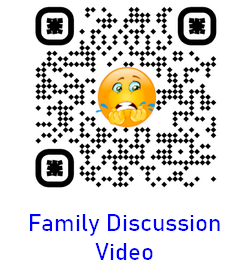 Remember. Take a moment and remember all those times when the Lord was with you during a difficult or scary time. Spend some time in prayer thanking Him for always being with you.Reflect. Take a moment and reflect on trials that you have faced recently. How did you respond during those trials? Were you prepared for them? Did you fully trust God during those trials, or did you let fear or your circumstances distract you? Spend some time in prayer asking God how you can learn from these trials.React. Is there anything hindering your trust in God or preventing you from sharing the gospel. What is one step you can take this week to keep your focus on God and help you learn to trust Him more? 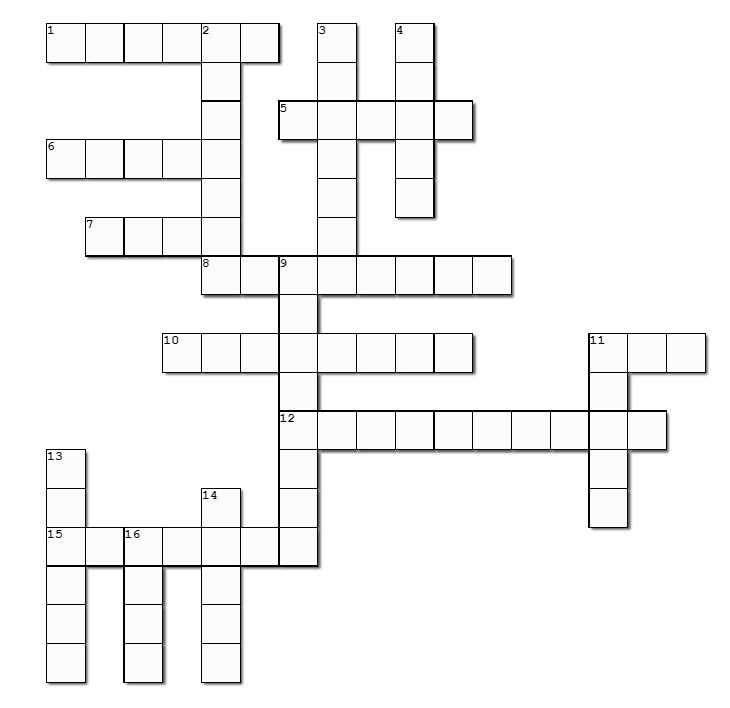 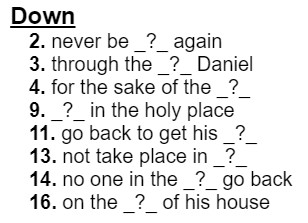 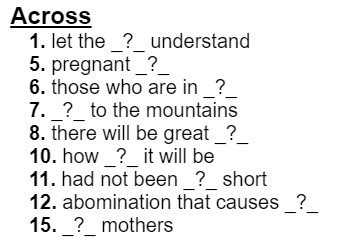 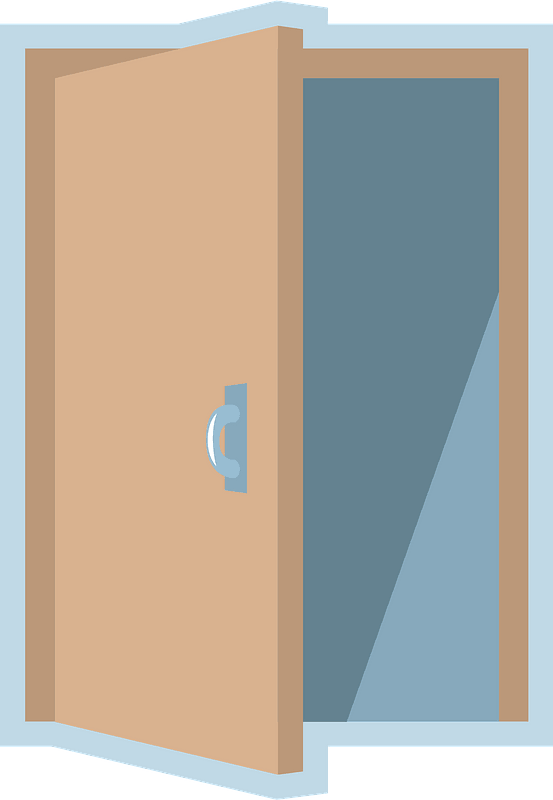 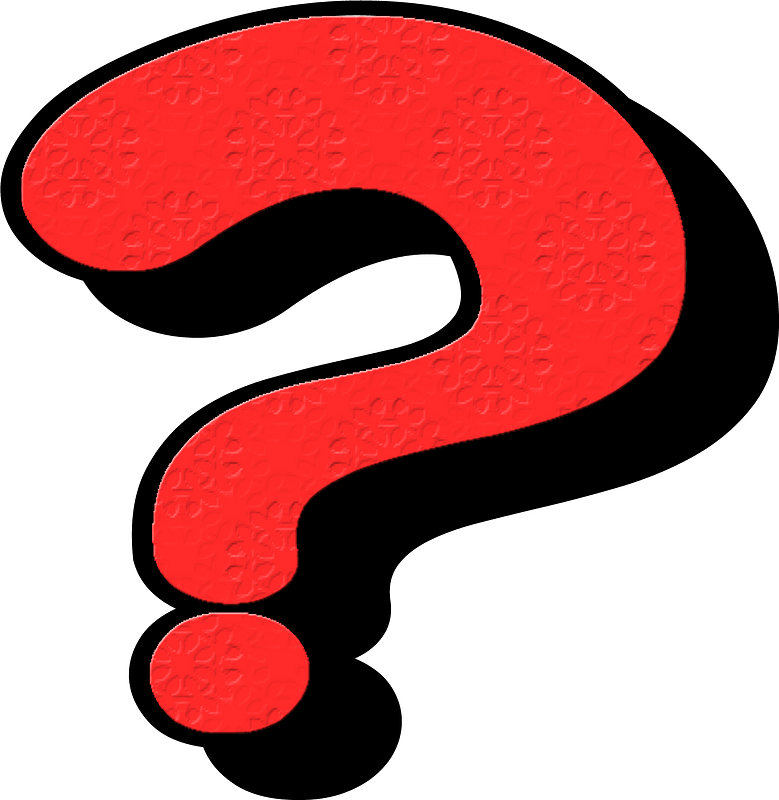 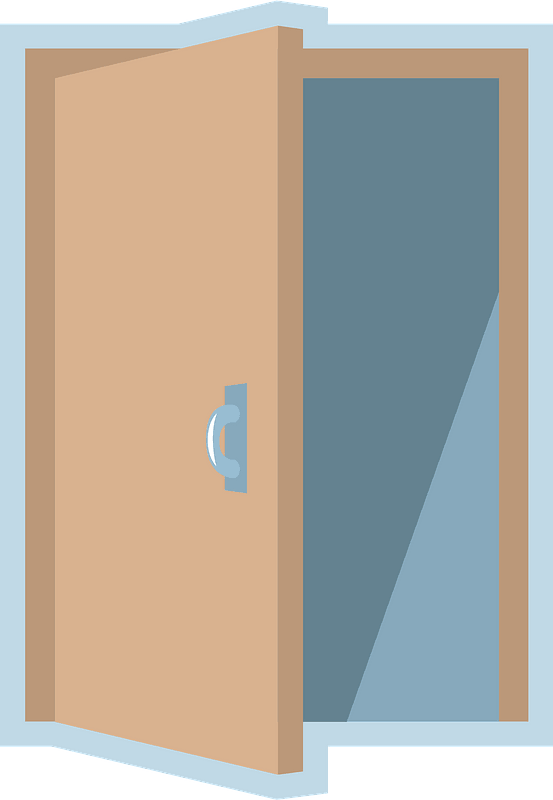 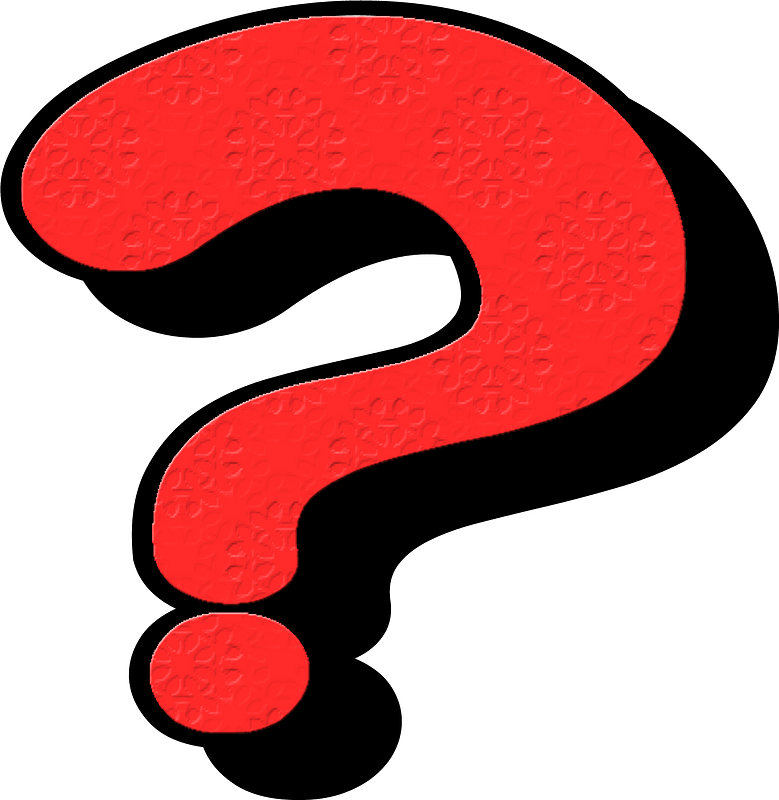 